تخطيط الدراسية المادة اللغة العربية لفرقة الأولىالأسبوع: 2الكلماتمهارة الإستماعمهارة الكلاممهارة القراءةمهارة الكتابةتخطيط الدراسية المادة اللغة العربية لفرقة الأولىالأسبوع: 2التراكيبمهارة الإستماعمهارة الكلاممهارة القراءةمهارة الكتابةتخطيط الدراسية المادة اللغة العربية لفرقة الأولىالأسبوع: 3الجمل المفيدةمهارة الإستماعمهارة الكلاممهارة القراءةمهارة الكتابةتخطيط الدراسية المادة اللغة العربية لفرقة الأولىالأسبوع: 4الجمل المترابطةمهارة الإستماعمهارة الكلاممهارة القراءةمهارة الكتابةاللغة العربية=========الساعة الواحدةالوقت :الفصل:الموضوع:هيا ننظف الفصلَ!المحتويات:التعارف (30 دقيقة)1.1الأهداف:قدرة الطلاب علىالاستماع إلى الكلمات وتصنيفها من حيث الصوت والاستماع إلى الكلمات وتصنيفها اسما وفعلا.حفظ الكلمات الأتية:- المُعلِّم- المُعلِّمة- الطاّلب- الطاَّلبة- الرَّف- الفَصْل- الجَدْوَل- الخِزَانة- السبُّورة- المِمْسحةالأنشطة:يقوم المعلم بتقديم الموضوع وشرحا وافيايقرأ المعلم الكلمات ثم يصحح الطلاب الأحرف المطلوبة.* اي الإقتراح مقبوليمييز الطلاب وتصنيفها. اسما (√)وفعلا(X)بالعلامة(يمكن أن يستخدم المعلم الرمزBarcode(التدريب:الطلاب يستمعون الى الكلمات و يكررونها. (الصفحة 4)النقد الذاتي: اللغة العربية========= 30 دقيقةالوقت :الفصل:الموضوع:هيا ننظف الفصلَ!المحتويات:2.1الأهداف:قدرة الطلاب علىالاستخدام الشفهي للأفعال المتكونة من: الفعل المضارع المتصل بالضمير (هو, هي) : هو يكتب, هي تكتبذِكر مواصفات معلميه شفهيا بعدد من الكلمات. الأنشطة:يقوم المعلم بتقديم الموضوع وشرحا وافيايقرأ المعلم الكلمات وتابعها الطلاب (صفحة 5) (فرديا/جمعيا)يعرض المعلم الصور بالاستخدام الة المعرض(LCD)والطلاب يسمّونها(النطق).التدريب:الطلاب يذكرون الكلمات و يكررونها نطقا صحيحا. (صفحة 5)النقد الذاتي: اللغة العربية=========الساعة الواحدةالوقت :الفصل:الموضوع:هيا ننظف الفصلَ!المحتويات:3.1الأهداف:قدرة الطلاب علىقراءة الكلمات وتصنيفها من حيث الدلالة :-مفرد مذكر   - مفرد مؤنثالأنشطة:يقوم المعلم بتقديم الموضوع وشرحا وافيايقرأ المعلم الكلمات وتابعها الطلاب (صفحة 6) (فرديا/جمعيا)يعرض المعلم الكلمات بالاستخدام آلة المعرض(LCD) أو بالبطاقة.التدريب:الطلاب يقرؤون الكلمات و يكررونها بقرأة صحيحة. ( صفحة 6)النقد الذاتي: اللغة العربية========= 30 دقيقةالوقت :الفصل:الموضوع:هيا ننظف الفصلَ!المحتويات:.14الأهداف:قدرة الطلاب علىالاستخدام التحريري للأسماء مناسبة للمواقف مع التركيز على: – الأسماء الظاهرة : المفرد والمثنى مذكرا ومؤنثا.الأنشطة:يقوم المعلم بتقديم  الموضوع وشرحا وافيايمارس الطلاب التدريبات (صفحة 12) (فرديا/جمعيا)التدريب:الطلاب يكتبون التدريبات بكتابة صحيحة. ( صفحة 7)النقد الذاتي: اللغة العربية========= الساعة الواحدةالوقت :الفصل:الموضوع:هيا ننظف الفصلَ!المحتويات:1.2الأهداف:قدرة الطلاب علىالاستماع إلى التراكيب وتصنيفها إضافية ونعتيةإجابة الأسئلة بإجابة صحيحةحفظ الكلمات الأتية:- اللَّوْحة- الآَرْضِيَّة- الصُّورَة- النَافذةُ- المَجلَّة- الجَرِيْدة- القُمَامة- المَزْبلة- المِكْنَسة- الإعْلاَناتالأنشطة:يقوم المعلم بتقديم  الموضوع وشرحا وافيا.يقرأ المعلم التراكيب ثم يصنيفها الطلاب اليإضافية ونعتية. (فرديا/جمعيا)استمع الي التراكيب ثم صنف بوضع علامة(√)تركيب اضافي و(X)تركيب نعتي.(يمكن أن يستخدم المعلم الرمزBarcode(التدريب:الطلاب يستمعون الى التراكيب و يكررونها. (الصفحة 12)النقد الذاتي: اللغة العربية========= 30 دقيقةالوقت :الفصل:الموضوع:هيا ننظف الفصلَ!المحتويات:2.2الأهداف:قدرة الطلاب علىذِكر مواصفات معلميه شفهيا بعدد من الكلمات.الأنشطة:يقوم المعلم بتقديم  الموضوع وشرحا وافيا.يقرأ المعلم التراكيب وتابعها الطلاب (صفحة 5) (فرديا/جمعيا).يعرض المعلم الصور بالاستخدام آلة. المعرض(LCD) والطلاب يسمّونها(النطق)التدريب:الطالب يَذكر التراكيب و يكررها نُطقا صحيحا. ( صفحة 9)النقد الذاتي: اللغة العربية========= الساعة الواحدةالوقت :الفصل:الموضوع:هيا ننظف الفصلَ!المحتويات:3.2الأهداف:قدرة الطلاب علىقراءة التراكيب قراءة صحيحة من حيث :صفات الحروف ومخارجهاالصوامت والصوائتأن يستخدم بأدوات الإستفهام(من/ما)أن يستخدم أسماء الإشارة (هذا/هذه/ذلك/تلك)الأنشطة:يقوم المعلم بتقديم الموضوع وشرحا وافيا.يقرأ المعلم التراكيب وتابعها الطلاب (صفحة 13) (فرديا/جمعيا).يعرض المعلم التراكيب بالإستخدام آلة المعرض(LCD) أو بالبطاقة الومضية (flashcard) .التدريب:الطلاب يقرؤون التراكيب و يكررونها بقرأة صحيحة. (صفحة 17)النقد الذاتي: اللغة العربية========= 30 دقيقةالوقت :الفصل:الموضوع:هيا ننظف الفصلَ!المحتويات:.24الأهداف:قدرة الطلاب علىتدوين مواصفات معلمه بقائمة التراكيبالأنشطة:يقوم المعلم بتقديم الموضوع وشرحا وافيا.يمارس الطلاب التدريبات )الصفحة 12( (فرديا/جمعيا).يكتب الطلاب عن معلمه المحترام.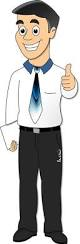 التدريب:الطلاب يكتبون التدريبات بكتابة صحيحة. صفحة (12)النقد الذاتي: اللغة العربية========= الساعة الواحدةالوقت :الفصل :الموضوع:هيا ننظف الفصلَ!المحتويات:1.3الأهداف:قدرة الطلاب علىالاستماع إلى الجمل وتصنيفها تركيبا أو جملا.حفظ الكلمات الأتية:- المَدْرَسة- جَمِيْل- نَظِيْف- نَشِيْط- كَبِيْر- صَغِيْرالأنشطة:يقوم المعلم بتقديم الموضوع وشرحا وافيا.يقرأ المعلم التراكيب ثم يصنيفها الطلاب إلي إضافية ونعتية.الإستمع الي الجمل ثم صنفها بوضع علامة الجمل(√)تركيب (X).(يمكن أن يستخدم المعلم الرمزBarcode(التدريب:الطلاب يستمعون الى الجمل و يكررونها الصفحة (13)اكمل القىوالب الأتيةاسم + اسم ( ذلك معلم )اسم + اسم + اسم (هذا كتاب جديد )اسم + فعل+اسم (الطالب ينظف الفصل )النقد الذاتي: اللغة العربية========= الساعة الواحدة الوقت :الفصل :الموضوع:هيا ننظف الفصلَ!المحتويات:3.2الأهداف:قدرة الطلاب علىوصف معلميه شفهيا في جمل خبرية آتية وفق القوالب المحددة.الأنشطة:يقوم المعلم بتقديم الموضوع وشرحا وافيا.يقرأ المعلم الجمل وتابعها الطلاب(صفحة 5) (فرديا/جمعيا).يعرض المعلم الصور بالاستخدام الة المعرض(LCD) والطلاب يسمونها (النطق).التدريب:الطالب يذكرالجمل و يكررها نطقا صحيحا.(صفحة 14-13)النقد الذاتي: اللغة العربية========= الساعة الواحدة الوقت :الفصل :الموضوع:هيا ننظف الفصلَ!المحتويات:3.3الأهداف:قدرة الطلاب علىقراءة الجمل قراءة صحيحة وتحديد الفكرة العامة فيهاالأنشطة:يقوم المعلم بتقديم الموضوع وشرحا وافيا.يقرأ المعلم الجمل وتابعها الطلاب بوضع العلامة (√) في الصورة الصحيحة      ( صفحة17). يعرض المعلم الجمل بالاستخدام آلة المعرض(LCD) أو بالبطاقة الومضية (flashcard).التدريب:الطلاب يقرؤون الجمل و يكررونها بقرأة صحيحة صفحة (17).النقد الذاتي: اللغة العربية========= 30 دقيقةالوقت :الفصل :الموضوع:هيا ننظف الفصلَ!المحتويات:4.3الأهداف:قدرة الطلاب علىتطبيق القواعد الإملائية الأساسية في كتابة الجمل.تكوين الجمل الاسمية والفعلية وفق القوالب المحددة.الأنشطة:يقوم المعلم بتقديم الموضوع وشرحا وافيا.يمارس الطلاب التدريبات (الصفحة18)يكتب الطلاب عن معلمه المحترام.التدريب:الطلاب يكتبون التدريبات بكتابة صحيحة. (صفحة 18)النقد الذاتي: اللغة العربية========= الساعة الواحدةالوقت :الفصل :الموضوع:هيا ننظف الفصلَ!المحتويات:1.4الأهداف:قدرة الطلاب علىالاستماع إلى الفقرة وتحديد الفقرة الرئيسة منهاالاستماع إلى الفقرة وإدراك المعلومات المختلفة فيها.حفظ الكلمات الأتية:- يُنَظِّف- يَكْنُس- يرَتِّب- يَمْسَح- يَرْمِي- يَجْمَع- يَفْتَح- يُعلِّق- يُلصِق- يُغلِقالأنشطة:يقوم المعلم بتقديم الموضوع وشرحا وافيا.الإستماع إلي الجمل المترابطة )صفحة20-19(.(يمكن أن يستخدم المعلم الرمزBarcode(التدريب:الطلاب يستمعون إلى الجمل المترابطةو يكررونها.(الصفحة20-19)اكمل القىوالب الأتيةاسم + اسم ( ذلك طالب )اسم + اسم + اسم (الطالب النشيط و المجتهد )اسم + فعل + اسم (الطالب ينظف الفصل )النقد الذاتي: اللغة العربية========= 30 دقيقةالوقت :الفصل :الموضوع:هيا ننظف الفصلَ!المحتويات:2.4الأهداف:قدرة الطلاب علىصف معلميه في جمل مترابطةوصف الصور في جمل مترابطة (الصورة عن "في الفصل" )الأنشطة:يقوم المعلم بتقديم الموضوع وشرحا وافيا.يقرأ المعلم الجمل المترابطة وتابعها الطلاب (صفحة 22). يطلب المعلم الطلاب أن يصنفوا الصورة في جمل المترابطة يسمونها(النطق).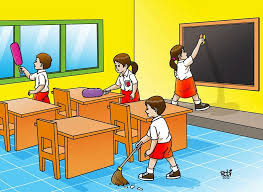 التدريب:الطلاب يذكرون الجمل المترابطة و يكررونها نطقا صحيحا (صفحة 27) (فرديا/جمعيا).النقد الذاتي:اللغة العربية========= الساعة الواحدةالوقت :الفصل :الموضوع:هيا ننظف الفصلَ!المحتويات:3.4الأهداف:قدرة الطلاب علىقراءة الفقرة بالنبرات والتنغيمات والسكتات والوقفات الصحيحةالأنشطة:يقوم المعلم بتقديم الموضوع وشرحا وافيايقرأ المعلم الجمل المترابطة بالنبرات والتنغيمات والسكتات والوقفات الصحيحة وتابعها الطلاب.(صفحة 23) يعرض المعلم االجمل المترابطة بالاستخدام آلة المعرض(LCD) التدريب:الطلاب يقرؤون الجمل المترابطة و يكررونها بقرأة صحيحة. (صفحة 23)النقد الذاتي: اللغة العربية========= 30 دقيقةالوقت :الفصل :الموضوع:هيا ننظف الفصلَ!المحتويات:4.4الأهداف:قدرة الطلاب علىوصف معلمه في جمل مترابطة تحريرياأبداع النصوص البسيطة بمختلف أشكالها – جدول تنظيف الفصلالأنشطة:يقوم المعلم بتقديم الموضوع وشرحا وافيا.يمارس الطلاب التدريبات ( الصفحة 24).يكتب الطلاب عن معلمه المحترام.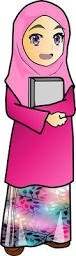 التدريب:الطلاب يكتبون التدريبات بكتابة صحيحة. (صفحة 24)النقد الذاتي: 